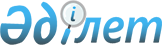 О реорганизации Республиканского государственного предприятия "Куйгенжар" Управления делами Президента Республики КазахстанПостановление Правительства Республики Kазахстан от 16 февраля 2004 года N 178

      Правительство Республики Казахстан постановляет:




      1. Реорганизовать Республиканское государственное предприятие "Куйгенжар" Управления делами Президента Республики Казахстан путем преобразования в акционерное общество "Куйгенжар" (далее - Общество) со стопроцентным участием государства в уставном капитале.




      2. Определить основным предметом деятельности Общества производство высококачественной сельскохозяйственной продукции для государственных резиденций Республики Казахстан и других объектов.




      3. Управлению делами Президента Республики Казахстан (по согласованию) в установленном законодательством порядке:



      1) обеспечить формирование уставного капитала Общества в размере 274798000 (двести семьдесят четыре миллиона семьсот девяносто восемь тысяч) тенге за счет средств республиканского бюджета на 2004 год;



      2) обеспечить государственную регистрацию Общества в органах юстиции;



      3) принять иные меры, вытекающие из настоящего постановления.




      4. Комитету государственного имущества и приватизации Министерства финансов Республики Казахстан в установленном законодательством порядке обеспечить утверждение устава Общества.




      5. Согласиться с предложением Управления делами Президента Республики Казахстан о передаче ему прав владения и пользования государственным пакетом акций Общества.




      6. Утвердить дополнения и изменения, которые вносятся в некоторые решения Правительства Республики Казахстан согласно приложению.




      7. Настоящее постановление вступает в силу со дня подписания.


      

Премьер-Министр




      Республики Казахстан



Утверждены          



постановлением Правительства 



Республики Казахстан     



от 16 февраля 2004 года N 178




 


Дополнения и изменение, которые вносятся






в некоторые решения Правительства Республики Казахстан




      1. В 
 постановлении 
 Правительства Республики Казахстан от 29 ноября 1996 года N 1455 "Вопросы Управления делами Президента Республики Казахстан":



      приложение 2 к указанному постановлению дополнить строкой следующего содержания:



      "АО "Куйгенжар".



      2. В 
 постановлении 
 Правительства Республики Казахстан от 12 апреля 1999 года N 405 "О видах государственной собственности на государственные пакеты акций и государственные доли участия в организациях" (САПП Республики Казахстан, 1999 г., N 13, ст. 124):



      в приложении 2 к указанному постановлению:



      раздел "г. Астана" дополнить строкой, порядковый номер 21-54, следующего содержания:



      "21-54. АО "Куйгенжар".



      3. В 
 постановлении 
 Правительства Республики Казахстан от 27 мая 1999 года N 659 "О передаче прав по владению и пользованию государственными пакетами акций и государственными долями в организациях, находящихся в республиканской собственности":



      в приложении к указанному постановлению:



      раздел "Управлению делами Президента Республики Казахстан" дополнить строкой, порядковый номер 238-7, следующего содержания:



      "238-7. АО "Куйгенжар".



      4. В 
 постановлении 
 Правительства Республики Казахстан от 29 ноября 2003 года N 1212 "О некоторых вопросах Управления делами Президента Республики Казахстан":



      в приложении к указанному постановлению:



      строку, порядковый номер 5, исключить.

					© 2012. РГП на ПХВ «Институт законодательства и правовой информации Республики Казахстан» Министерства юстиции Республики Казахстан
				